ҠАРАР                                                                                 ПОСТАНОВЛЕНИЕ22 апрель 2019 й.                                 № 35                            22 апреля 2019 г.О внесении дополнений в постановлениеАдминистрации сельского поселения Сандугачевский сельсоветмуниципального района Янаульский район Республики Башкортостан от 10 декабря 2018 года № 67 «Об утверждении Перечня главных администраторов доходов бюджета сельского поселения Сандугачевский сельсовет муниципального района Янаульский район Республики Башкортостан, а также состава закрепляемых за ними кодовклассификации доходов бюджета»        В целях своевременного зачисления в бюджет сельского поселения Сандугачевский сельсовет муниципального района Янаульский район Республики Башкортостан безвозмездных поступлений Администрация сельского поселения Сандугачевский сельсовет ПОСТАНОВЛЯЕТ:         1. В постановление Администрации сельского поселения Сандугачевский сельсовет муниципального района Янаульский район Республики Башкортостан от 10 декабря 2018 года № 67 «Об утверждении Перечня главных администраторов доходов бюджета сельского поселения Сандугачевский сельсовет муниципального района Янаульский район Республики Башкортостан, а также состава закрепляемых за ними кодов классификации доходов бюджета» внести дополнение следующими кодами бюджетной классификации:         791 2 02 49999 10 5675 150 «Прочие межбюджетные трансферты, передаваемые бюджетам сельских поселений (на улучшение жилищных условий граждан, проживающих в сельской местности, в том числе молодых семей и молодых специалистов)».    2. Контроль за исполнением настоящего постановления оставляю за собой.Глава сельского поселения                                                 Т.Ш.КуснияровБАШKОРТОСТАН  РЕСПУБЛИКАҺЫЯҢАУЫЛ  РАЙОНЫМУНИЦИПАЛЬ РАЙОНЫНЫҢҺАНДУҒАС АУЫЛ СОВЕТЫ АУЫЛ БИЛӘМӘҺЕ ХАКИМИӘТЕ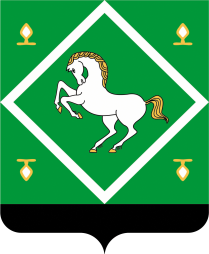 АДМИНИСТРАЦИЯСЕЛЬСКОГО ПОСЕЛЕНИЯ САНДУГАЧЕВСКИЙ  СЕЛЬСОВЕТ МУНИЦИПАЛЬНОГО  РАЙОНАЯНАУЛЬСКИЙ РАЙОНРЕСПУБЛИКИ БАШКОРТОСТАН